PRESS RELEASE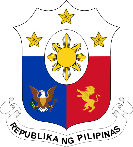 Philippine Consulate General, CalgarySuite 920, 517 10th Ave SW, Calgary AB, T2R 0A8  ▪  Tel: 403-455-9346; 403-455-9457  ▪  Website: philcongencalgary.orgPR-   02   -2019CONSUL GENERAL ASUQUE OFFERS TO EXTEND CONSULAR BRIEFINGS FOR FILIPINO-CANADIAN CONSTITUENTS OF MP STEPHANIE KUSIE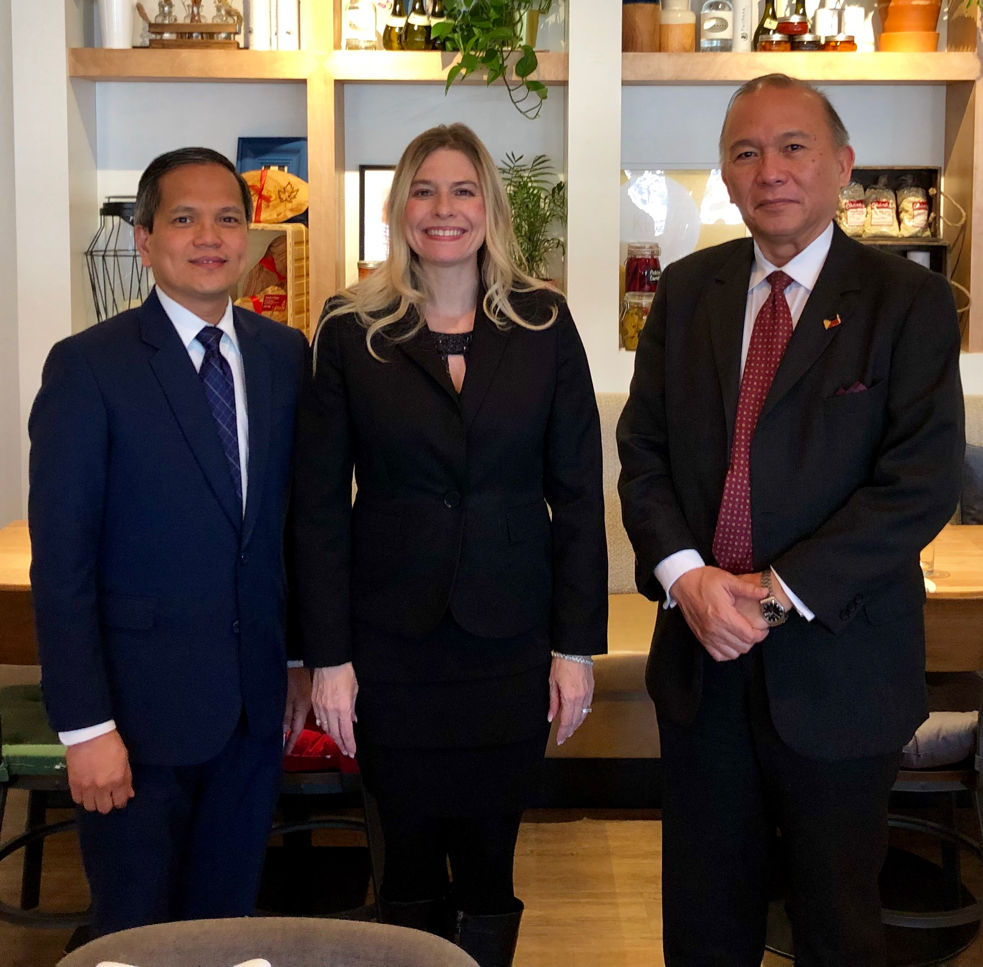 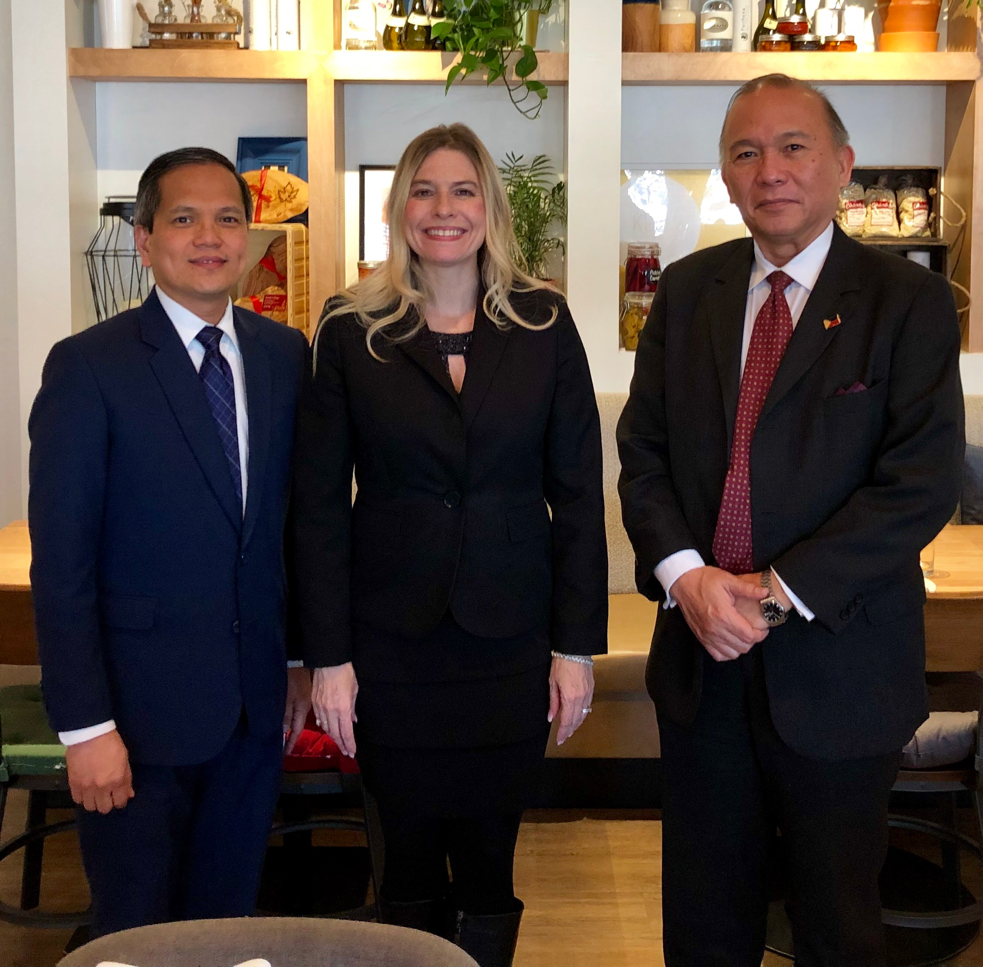 16 January 2019, Calgary – Consul General Gilberto Asuque and Ms. Stephanie Kusie, Member of Parliament (MP) for Calgary-Midnapore riding, met on 14 January 2019. They discussed a number of topics, including the state of the Filipino community in Calgary, celebration of the Philippine Heritage Month in Canada every June of the year, ASEAN-Canada Dialogue Relations, and national and international issues.A former career Canadian diplomat, MP Kusie is a member of the Conservative Party and currently the Vice Chair of the Standing Committee on Procedure and House Affairs in the House of Commons.Consul General Asuque offered the services of the Consulate General to speak at a Filipino community meeting that may be organized in MP Kusie’s riding in the future to explain the various consular services of the Philippine Consulate General for Filipino nationals.  MP Kusie welcomed the proposal and indicated her intention to conduct such forum during the celebration of Philippine Heritage Month in June. Deputy Consul General Zaldy Patron joined Consul General Asuque and MP Kusie in the meeting. END.